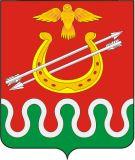 Администрация Боготольского районаКрасноярского краяПОСТАНОВЛЕНИЕг. Боготол«02» февраля 2015 года									№ 72 –п.Об утверждении Положения об уполномоченном органе, осуществляющем полномочия по определению поставщиков (подрядчиков, исполнителей) для заказчиков и порядке взаимодействия уполномоченного органа и заказчиков»В соответствии со ст. 26 Федерального закона от 05.04.2013 № 44-ФЗ «О контрактной системе в сфере закупок товаров, работ, услуг для обеспечения государственных и муниципальных нужд», руководствуясь Уставом Боготольского района Красноярского краяПОСТАНОВЛЯЮ:1. Утвердить Положение об уполномоченном органе, осуществляющем полномочия по определению поставщиков (подрядчиков, исполнителей) для заказчиков и порядке взаимодействия уполномоченного органа и заказчиков согласно приложению №1 к настоящему постановлению в следующей редакции: 2. Возложить обязанности на определение поставщиков (подрядчиков, исполнителей) для заказчиков на отдел капитального строительства и архитектуры администрации Боготольского района (Уполномоченный орган).3. Признать утратившими силу следующие постановления администрации Боготольского района: - постановление от 31.12.2013 г. №975-п. «Об утверждении Положения об уполномоченном органе, осуществляющем полномочия по определению поставщиков (подрядчиков, исполнителей) для заказчиков и порядке взаимодействия уполномоченного органа и заказчиков».4. Опубликовать настоящее постановление в периодическом печатном издании «Официальный вестник Боготольского района», разместить на официальном сайте Боготольского района www.bogotol-r.ru.5. Контроль за исполнением настоящего постановления оставляю за собой.6. Постановление вступает в силу в день, следующий за днем его официального опубликования.Глава администрацииБоготольского района				Н.В. КраськоПриложение № 1к постановлению администрации Боготольского района от «31» декабря 2013 г. № 975 –п.Положение об уполномоченном органе, осуществляющем полномочия по определению поставщиков (подрядчиков, исполнителей) для заказчиков и порядке взаимодействия уполномоченного органа и заказчиковОбщие положенияСфера применения настоящего положения.1.1.1. Настоящее положение определяет порядок взаимодействия заказчиков с уполномоченным органом, осуществляющим полномочия на определение поставщиков (подрядчиков, исполнителей) и регламентирует их права и обязанности (далее – Положение о закупках).1.1.2. Настоящее положение регулирует отношения в муниципальном образовании - Боготольский район, направленные на обеспечение  муниципальных нужд в целях повышения эффективности, результативности осуществления закупок товаров, работ, услуг, обеспечения гласности и прозрачности осуществления таких закупок, предотвращения коррупции и других злоупотреблений в сфере таких закупок, в части, касающейся определения поставщиков (подрядчиков, исполнителей).1.2. Настоящее Положение разработано в соответствии с:- Гражданским кодексом Российской Федерации;- Бюджетным кодексом Российской Федерации;- Федеральным законом от 05.04.2013№44- ФЗ «О контрактной системе в сфере закупок товаров, работ, услуг для обеспечения государственных и муниципальных нужд» (далее - Закон № 44 – ФЗ).- Федеральным законом от 06.10.2003 года № 131 «Об общих принципах организации местного самоуправления в Российской Федерации»;- Федеральным законом от 26.07.2006 № 135 «О защите конкуренции»;- Федеральным законом от 07.02.2011 № 6-ФЗ «Об общих принципах организации и деятельности контрольно-счетных органов субъектов Российской Федерации и муниципальных образований»;- Уставом Боготольского района Красноярского края.Терминология2.1. Основные термины и определения.2.1.1. В настоящем Положении используются следующие основные термины и определения:- определение поставщика (подрядчика, исполнителя)- совокупность действий, начиная с размещения извещения об осуществлении закупки товара, работы, услуги для обеспечения муниципальных нужд либо с направления приглашения принять участие в определении поставщика (подрядчика, исполнителя) и завершаются заключением контракта.- закупка товара, работы, услуги для обеспечения муниципальных нужд (далее - закупка) - совокупность действий, направленных на обеспечение муниципальных нужд. Закупка начинается с определения поставщика (подрядчика, исполнителя) и завершается исполнением обязательств сторонами контракта. В случае если не предусмотрено размещение извещения об осуществлении закупки или направление приглашения принять участие в определении поставщика (подрядчика, исполнителя), закупка начинается с заключения контракта и завершается исполнением обязательств сторонами контракта.- участник закупки - любое юридическое лицо независимо от его организационно-правовой формы, формы собственности, места нахождения и места происхождения капитала или любое физическое лицо, в том числе зарегистрированное в качестве индивидуального предпринимателя.- муниципальный заказчик - муниципальный орган или муниципальное казенное учреждение, действующие от имени муниципального образования, уполномоченные принимать бюджетные обязательства в соответствии с бюджетным законодательством Российской Федерации от имени муниципального образования и осуществляющие закупки.- заказчик – муниципальный заказчик либо бюджетные учреждения осуществляют закупки за счет субсидий, предоставленных из бюджетов бюджетной системы Российской Федерации, и иных средств в соответствии с требованиями Закона № 44-ФЗ.- муниципальный контракт - договор, заключенный от имени муниципального образования (муниципальный контракт) муниципальным заказчиком для обеспечения муниципальных нужд.- единая информационная система в сфере закупок - совокупность информации, указанной в части 3 статьи 4 Закона № 44-ФЗ и содержащейся в базах данных, информационных технологий и технических средств, обеспечивающих формирование, обработку, хранение такой информации, а также ее предоставление с использованием официального сайта единой информационной системы в информационно-телекоммуникационной сети "Интернет".- администрация Боготольского района Красноярского края, в лице отдела капитального строительства и архитектуры (далее – Уполномоченный орган), на который возложены полномочия, в соответствии со статьей 26 Закона № 44-ФЗ.- заявка на определение поставщика (далее - заявка) - письменное обращение заказчика к уполномоченному органу, по определению поставщиков (подрядчиков, исполнителей), в целях заключения с ними контрактов, составляемое по форме, установленной настоящим Положением (приложения №1 - 5).3. Осуществление закупок3.1. Планирование закупок:Уполномоченный орган осуществляет размещение заказа на закупку товаров, работ, услуг на официальном сайте единой информационной системы (далее ЕИС) в информационно-телекоммуникационной сети "Интернет" в соответствии со ст. 16  Закона № 44-ФЗ (вступает в силу с 1 января 2016 года).3.2. Планы графики.Уполномоченный орган размещает на официальном сайте планы-графики не позднее одного календарного месяца после принятия закона (решения) о бюджете (в соответствии с Приказом Минэкономразвития России № 544, Казначейства России № 18н от 20.09.2013г.). Заказчики осуществляют закупки в соответствии с информацией, включенной в планы-графики. Закупки, не предусмотренные планами-графиками, не могут быть осуществлены. Внесение изменений в план-график, размещенный на официальном сайте, по каждому объекту закупки осуществляется не позднее, чем за десять календарных дней до дня размещения на официальном сайте извещения об осуществлении закупки или направления приглашения принять участие в определении поставщика (подрядчика, исполнителя), а в случае, если в соответствии с Законом № 44-ФЗ не предусмотрено размещение извещения об осуществлении закупки или направление приглашения принять участие в определении поставщика (подрядчика, исполнителя), не позднее, чем за десять календарных дней до даты заключения контракта.Утвержденный Заказчиком план-график и внесение в него изменений подлежат размещению на официальном сайте в течении 3 (трех) рабочих дней с даты поступления в Уполномоченный орган.3.3. Порядок подачи заявок на определение поставщиков (подрядчиков, исполнителей).Заказчики в соответствии с требованиями Закона № 44-ФЗ выбирают способы определения поставщиков (подрядчиков, исполнителей) установленные в статьи 24 указанного Федерального закона. Заказчики направляют в уполномоченный орган заявки на бумажных носителях и в форме электронного документа. Закупки, не предусмотренные планами-графиками, не могут быть осуществлены.Несоответствие информации, поданной на бумажном носителе, с данными электронной версии не допускается. Ответственность за несоответствие информации несет соответствующий заказчик.Заказчики в обязательном порядке направляют заявки в уполномоченный орган по прилагаемым формам:определение поставщиков (подрядчиков, исполнителей) в форме открытого конкурса (приложение № 1);определение поставщиков (подрядчиков, исполнителей) в форме открытого аукциона в электронной форме (приложение №2);определение поставщика (подрядчиков, исполнителей) путем проведения запроса котировок  (приложение № 3);закупка у единственного поставщика (подрядчика, исполнителя) (приложение №4).Должностные лица заказчиков несут персональную ответственность за несоответствие заявки на определение поставщиков (подрядчиков, исполнителей) требованиям федерального законодательства, федеральным нормативным правовым актам и нормативно-правовым актам органов местного самоуправления, установление в заявке на определение поставщиков (подрядчиков, исполнителей) дополнительных требований к участникам закупки, не установленных Законом № 44-ФЗ.К заявке на определение поставщиков (подрядчиков, исполнителей) заказчик прилагает следующие документы в электронном и бумажном виде:техническое задание (спецификацию), содержащее краткое изложение условий контракта, наименование и описание объекта закупки с учетом требований, предусмотренных статьей 33 Закона № 44-ФЗ, информацию о количестве и месте доставки товара, являющегося предметом контракта, месте выполнения работы или оказания услуги, являющихся предметом контракта, а также сроки поставки товара или завершения работы либо график оказания услуг, начальная (максимальная) цена контракта, источник финансирования. обоснование начальной (максимальной) цены контракта установленной в заявке на определение поставщиков (подрядчиков, исполнителей) в соответствии с требованиями статьи 18 Закона № 44-ФЗ.Каждая заявка на определение поставщиков (подрядчиков, исполнителей), техническое задание, спецификация, а также информация об отмене, изменении извещения, документации об осуществлении закупки согласовывается с главным распределителем бюджетных средств в целях подтверждения наличия финансовых средств, до подачи в уполномоченный орган.3.4. Порядок размещения извещения конкурентными способами определения поставщиков (подрядчиков исполнителей) в единой информационной системе.Заказчик разрабатывает и утверждает документацию согласно требованиям Закона № 44-ФЗ. Утвержденную документацию Заказчик направляет с заявкой на определение поставщика в Уполномоченный орган. Уполномоченный орган в течение пяти рабочих дней со дня поступления заявки, в соответствии с Законом № 44-ФЗ осуществляет размещение извещения и документацию. Должностные лица, уполномоченного органа, несут дисциплинарную ответственность за несоблюдение сроков  по размещению извещения.Заключительные положенияНастоящее Положение о закупках применяется к отношениям, связанным с осуществлением закупок товаров, работ, услуг для обеспечения муниципальных нужд.Приложение № 1 к Положению На бланке заказчикаСОГЛАСОВАНО:Главный распорядитель бюджетных средств ________________________  _____________ (подпись) (Ф.И.О.)______________ 20__ года__________________ № _______Руководителюуполномоченного органа по определению поставщиков (подрядчиков, исполнителей)Заявкана определение поставщиков (подрядчиков, исполнителей) путем проведения открытого конкурсаСогласно плана-графика на _________ год прошу в установленном порядке определить поставщиков (подрядчиков, исполнителей) на___________________________(наименование предмета открытого конкурса)в соответствии с требованиями, установленные в техническом задании (спецификации)  приложение № _________ к настоящей заявке.Закупка у субъектов малого предпринимательства _____________________________________________________________________________(указывается информация об осуществлении закупки у субъектов малого предпринимательства в соответствии с требованиями статьи 30 Закона  №44-ФЗ)Обеспечение нужд должно быть исполнено ________________________________________(информация о месте доставки товара, месте выполнения работы или оказания услуги, а также сроки поставки товара )Идентификационный код закупки вступает в силу с 01.01.2016 г.Цели осуществления закупок ____________________________________________________(указываются наименование (реквизиты) документа определяющие цели осуществления закупок  в соответствии с требованиями статьи 13 Закона № 44-ФЗ)Код бюджетной классификации__________________________________________________(глава, раздел (подраздел), целевая статья, вид расходов, КОСГУ)ОКПД_____________________Источник финансирования заказа ________________________________________________(наименование бюджета)Начальная (максимальная) цена контракта (цена лота) ________________________ рублей, определена и обоснована посредством применения следующего метода или нескольких следующих методов ___________________________________________________________.(метод определения начальной (максимальной) цены контракта определяется исходя из требований статьи 22 Закона  №44-ФЗ)Начальная (максимальная) цена запасных частей или каждой запасной части к технике, оборудованию, цену единицы работы или услуги ________ рублей.(указывается в случае, что оплата выполнения работы или оказания услуги осуществляется по цене единицы работы или услуги исходя из объема фактически выполненной работы или оказанной услуги, по цене каждой запасной части к технике, оборудованию исходя из количества запасных частей, поставки которых будут осуществлены в ходе исполнения контракта, но в размере, не превышающем начальной (максимальной) цены контракта, указанной в заявке).Размер обеспечения заявки на участие в открытом конкурсе, а также условия банковской гарантии (в том числе срок ее действия)___________________________________________(устанавливается в соответствии с требованиями статьи 44 Закона № 44-ФЗ)Размер обеспечения исполнения контракта, порядок предоставления такого обеспечения, требования к такому обеспечению ________________________________________________(устанавливается в соответствии с требованиями статьи 96 Закона № 44-ФЗ)Информация о банковском сопровождении контракта _______________________________(устанавливается в соответствии со статьей 35 Закона №44-ФЗ)Информация о порядке расчетов с поставщиком (подрядчиком, исполнителем)Критерии оценки заявок на участие в открытом конкурсе, величины значимости этих критериев_____________________________________________________________________(указываются критерии в соответствии с требованиями статьи 32 Закона №44-ФЗ)Ограничение участия в определении поставщика (подрядчика, исполнителя)__________________________________________________________________(устанавливается в соответствии с требованиями статьи 27 Закона№44-ФЗ)Требования к участникам закупки: ________________________________________________________(п. 1 ч. 1 ст. 31 Закона №44-ФЗ, и исчерпывающий перечень документов, которые должны быть представлены участниками открытого конкурса)2. __________________________________________________________(п. 2 ч. 1 ст. 31 Закона №44-ФЗ и исчерпывающий перечень документов, которые должны быть представлены участниками открытого конкурса)Преимущества, предоставляемые заказчиком _____________________________________(указываются преимущества, предоставляемые в соответствии со статьями 28 - 30 Закона № 44-ФЗ)Информация о контрактной службе, контрактном управляющем, ответственном за заключение контракта __________________________________________________________(Ф.И.О. должностного лица ответственного за осуществление закупки или нескольких закупок, включая исполнение каждого контракта).Прилагаемые документы: _______________________________________________________Дополнительные условия _______________________________________________________(заполняются при необходимости)Руководитель заказчика _____________________________________________(подпись) (расшифровка подписи)М.П.Приложение № 2 к Положению На бланке заказчикаСОГЛАСОВАНО:Главный распорядитель бюджетных средств ________________________  _____________(подпись) (Ф.И.О.)______________ 20__ год__________________ № _______	Уполномоченному органу по определению поставщиков (подрядчиков, исполнителей)Заявкана определение поставщиков (подрядчиков, исполнителей) путем проведения аукциона в электронной форме (электронный аукцион)Согласно плана-графика на _________ год прошу в установленном порядке определить поставщиков (подрядчиков, исполнителей) на _____________________________________________________________________________(наименование предмета открытого аукциона)в соответствии с требованиями, установленные в техническом задании (спецификации) приложение № _______ к настоящей заявке.Закупка у субъектов малого предпринимательства _____________________________________________________________________________(указывается информация об осуществлении закупки у субъектов малого предпринимательства в соответствии с требованиями статьи 30 Закон № 44-ФЗ)Обеспечение нужд должно быть исполнено ________________________________________(информация о месте доставки товара, являющегося предметом контракта, месте выполнения работы или оказания услуги, являющихся предметом контракта, а также сроки поставки товара или завершения работы либо график оказания услуг)Идентификационный код закупки вступает в силу с 01.01.2016 г.Цели осуществления закупок ____________________________________________________(указываются наименование (реквизиты) документа определяющие цели осуществления закупок  в соответствии с требованиями статьи 13 Закона №44-ФЗ)Код бюджетной классификации__________________________________________________(глава, раздел (подраздел), целевая статья, вид расходов, КОСГУ)ОКПД: _____________ ( расшифровка)Источник финансирования заказа_____________________________________(наименование бюджета)Начальная (максимальная) цена контракта (цена  лота) _______________________ рублей, определена и обоснована посредством применения следующего метода или нескольких следующих методов ___________________________________________________________.(метод определения начальной (максимальной) цены контракта определяется исходя из требований статьи 22 Закона № 44-ФЗ)Начальная (максимальная) цена запасных частей или каждой запасной части к технике, оборудованию, цену единицы работы или услуги ____________________________ рублей.(указывается в случае, что оплата выполнения работы или оказания услуги осуществляется по цене единицы работы или услуги исходя из объема фактически выполненной работы или оказанной услуги, по цене каждой запасной части к технике)Размер обеспечения заявок на участие в закупке ____________________________________(устанавливается в соответствии с требованиями статьи 44 Закона №44-ФЗ)Реквизиты счета для внесения денежных средств в качестве обеспечения заявок: _____________________________________________________________________________Размер обеспечения исполнения контракта, порядок предоставления такого обеспечения, требования к такому обеспечению ________________________________________________(устанавливается в соответствии с требованиями статьи 96 Закона № 44-ФЗ)Информация о банковском сопровождении контракта _____________________________________________________________________________(устанавливается в соответствии со статьей 35 Закона №44-ФЗ)Информация о порядке расчетов с поставщиком (подрядчиком, исполнителем)_________________________________________________________________Требования к участникам закупки: 1. ___________________________________________________________(п. 1 ч. 1 ст. 31 Закона №44-ФЗ, и исчерпывающий перечень документов, которые должны быть представлены участниками открытого конкурса)	2.____________________________________________________________(п. 3 ч. 1 ст. 31 Закона №44-ФЗ)	3. ___________________________________________________________(п. 4 ч. 1 ст. 31 Закона №44-ФЗ)	4. ___________________________________________________________(п. 5 ч. 1 ст. 31 Закона №44-ФЗ)5. ___________________________________________________________(п. 7 ч. 1 ст. 31 Закона №44-ФЗ)	6. ___________________________________________________________(п. 8 ч. 1 ст. 31 Закона №44-ФЗ)7._______________________________________________________________________________(п. 9 ч. 1 ст. 31 Закона №44-ФЗ)Преимущества, предоставляемые заказчиком ______________________________________(указываются преимущества, предоставляемые в соответствии со статьями 28 - 30 Федерального закона № 44-ФЗ)Ограничение участия в определении поставщика (подрядчика, исполнителя): _____________________________________________________________________________(устанавливается в соответствии с требованиями статьи 27 Закона№44-ФЗ)Информация о контрактной службе, контрактном управляющем, ответственном за заключение контракта __________________________________________________________(Ф.И.О. должностного лица ответственного за осуществление закупки или нескольких закупок, включая исполнение каждого контракта)Прилагаемые документы: ____________________________________________Дополнительные условия ____________________________________________(заполняются при необходимости)Руководитель заказчика _____________________________________________М.П.					 (подпись) (расшифровка подписи)Приложение № 3 к Положению На бланке заказчикаСОГЛАСОВАНО:Главный распорядитель бюджетных средств ________________________ _____________		(подпись) (Ф.И.О.)______________ 20__ год__________________ № _______	Уполномоченному органу по определению поставщиков (подрядчиков, исполнителей)Заявкана определение поставщиков (подрядчиков, исполнителей) путем проведения запроса котировокСогласно плана-графика на _________ год прошу в установленном порядке определить поставщиков (подрядчиков, исполнителей) на _____________________________________________________________________________(наименование предмета запроса котировок)в соответствии с требованиями, установленные в техническом задании (спецификации)  приложение № _______________________________________________ к настоящей заявке.Закупка у субъектов малого предпринимательства __________________________________(указывается информация об осуществлении закупки у субъектов малого предпринимательства в соответствии с требованиями статьи 30 Закона № 44-ФЗ)Обеспечение нужд должно быть исполнено ________________________________________(информация о месте доставки товара, месте выполнения работы или оказания услуги, а также сроки поставки товара или завершения работы либо график оказания услуг)Цели осуществления закупок ___________________________________________________(указываются наименование (реквизиты) документа определяющие цели осуществления закупок  в соответствии с требованиями статьи 13 Закона № 44-ФЗ)Код бюджетной классификации__________________________________________________(глава, раздел (подраздел), целевая статья, вид расходов, КОСГУ)Источник финансирования заказа ________________________________________________(наименование бюджета)Начальная (максимальная) цена контракта (цена  лота) _______________________ рублей, определена и обоснована посредством применения следующего метода или нескольких следующих методов __________________________________________________________ .(метод определения начальной (максимальной) цены контракта определяется исходя из требований статьи 22 Закона №44-ФЗ)Начальная (максимальная) цена запасных частей или каждой запасной части к технике, оборудованию, цену единицы работы или услуги _______ рублей.(цена единицы работы или услуги, которая выплачивается по выполнению работы или оказанию услуг, по цене каждой запасной части к технике, оборудованию исходя из количества запасных частей, поставки которых будут осуществлены в ходе исполнения контракта, но в размере, не превышающем начальной (максимальной) цены контракта, указанной в заявке)Информация о порядке расчетов с поставщиком (подрядчиком, исполнителем)_________________________________________________________________Требования к участникам закупки: 1. ___________________________________________________________(п. 1 ч. 1 ст. 31 Закона №44-ФЗ, и исчерпывающий перечень документов, которые должны быть представлены участниками открытого конкурса)	2.____________________________________________________________(п. 3 ч. 1 ст. 31 Закона №44-ФЗ)	3. ___________________________________________________________(п. 4 ч. 1 ст. 31 Закона №44-ФЗ)	4. ___________________________________________________________(п. 5 ч. 1 ст. 31 Закона №44-ФЗ)5. ___________________________________________________________(п. 7 ч. 1 ст. 31 Закона №44-ФЗ)	6. ___________________________________________________________(п. 8 ч. 1 ст. 31 Закона №44-ФЗ)7._______________________________________________________________________________(п. 9 ч. 1 ст. 31 Закона №44-ФЗ)Преимущества, предоставляемые заказчиком ______________________________________(указываются преимущества, предоставляемые в соответствии со статьями 28 - 30 Закона № 44-ФЗ)Ограничение участия в определении поставщика (подрядчика, исполнителя): _____________________________________________________________________________(устанавливается в соответствии с требованиями статьи 27 Закона № 44-ФЗ)Информация о контрактном управляющем, ответственным за заключение контракта _____________________________________________________________________________(Ф.И.О. должностного лица ответственного за осуществление закупки или нескольких закупок, включая исполнение каждого контракта)Прилагаемые документы: ______________________________________________________Дополнительные условия _______________________________________________________(заполняются при необходимости)Руководитель заказчика ________________________________________________________(подпись) (расшифровка подписи)М.П.Приложение № 4 к Положению На бланке заказчикаСОГЛАСОВАНО:Главный распорядитель бюджетных средств ________________  _____________(подпись) (Ф.И.О.)______________ 20__ года__________________ №_______Уполномоченному органу по определению поставщиков (подрядчиков, исполнителей)Заявкана закупку у единственного поставщика (подрядчика, исполнителя).Согласно плана-графика на _________ год прошу в установленном порядке определить поставщиков (подрядчиков, исполнителей) на ____________________________________(наименование предмета закупки)в соответствии с требованиями, установленные в техническом задании (спецификации)  приложение № ____ к настоящей заявке.Обеспечение нужд должно быть исполнено________________________________________(информация о месте доставки товара, являющегося предметом контракта, месте выполнения работы или оказания услуги, являющихся предметом контракта, а также сроки поставки товара или завершения работы либо график оказания услуг)Идентификационный код закупки ________________________________________________Цели осуществления закупок ____________________________________________________(указываются наименование (реквизиты) документа определяющие цели осуществления закупок  в соответствии с требованиями статьи 13 Закона №44-ФЗ)Код бюджетной классификации_______________________________________(глава, раздел (подраздел), целевая статья, вид расходов, КОСГУ)Источник финансирования заказа_________________________________________________(наименование бюджета)Начальная (максимальная) цена контракта (цена лота) ___________________ рублей, определена и обоснована посредством применения следующего метода или нескольких следующих методов ___________________________________________________________.(метод определения начальной (максимальной) цены контракта определяется исходя из требований статьи 22 Закона № 44-ФЗ)Начальная (максимальная) цена запасных частей или каждой запасной части к технике, оборудованию, цену единицы работы или услуги ____________________________ рублей.(цена единицы работы или услуги, которая выплачивается по выполнению работы или оказанию услуг, по цене каждой запасной части к технике, оборудованию исходя из количества запасных частей, поставки которых будут осуществлены в ходе исполнения контракта, но в размере, не превышающем начальной (максимальной) цены контракта, указанной в заявке)Ограничение участия в определении поставщика (подрядчика, исполнителя): _____________________________________________________________________________(устанавливается в соответствии с требованиями статьи 27 Закона № 44-ФЗ)Размер обеспечения исполнения контракта, порядок предоставления такого обеспечения, требования к такому обеспечению _______________________________________________(устанавливается в соответствии с требованиями статьи 96 Закона  № 44-ФЗ)Информация о банковском сопровождении контракта ______________________________(устанавливается в соответствии со статьей 35 Закона № 44-ФЗ)Информация о порядке расчетов с поставщиком (подрядчиком, исполнителем)__________Информация контрактным управляющим, ответственным за заключение контракта _____________________________________________________________________________(Ф.И.О. должностного лица ответственного за осуществление закупки или нескольких закупок, включая исполнение каждого контракта)Прилагаемые документы: _______________________________________________________Дополнительные условия _______________________________________________________(заполняются при необходимости)Руководитель заказчика ________________________________________________________М.П 								(подпись) (расшифровка подписи).